Food Additives – Discussion ActivityFact or FictionUnderstanding the difference between fact and fiction based on evidence is an important skill. This activity allows pupils to challenge their application of knowledge, especially as there is no right or wrong answer and makes them more confident individuals.MethodPupils are given a series of cards with core statements about the subject.They are given the opportunity to discuss the statements and place them in the agreed pile (good idea, bad idea or unsure).Each group is allowed to present their findings to the whole class giving their reasons for their choices.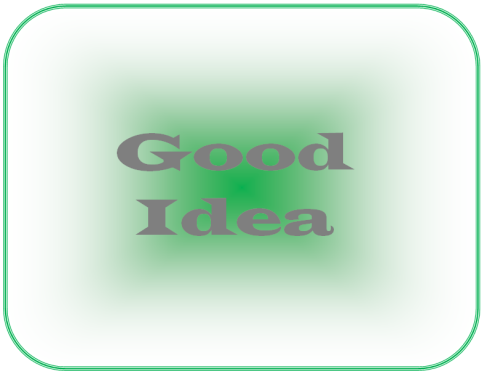 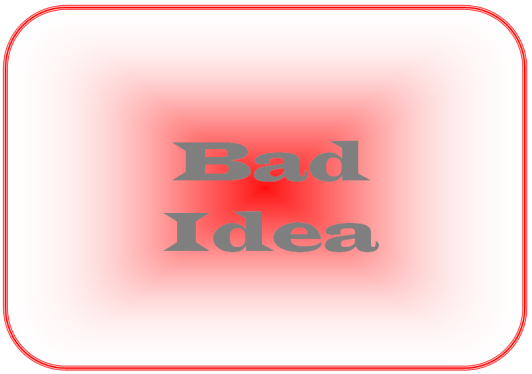 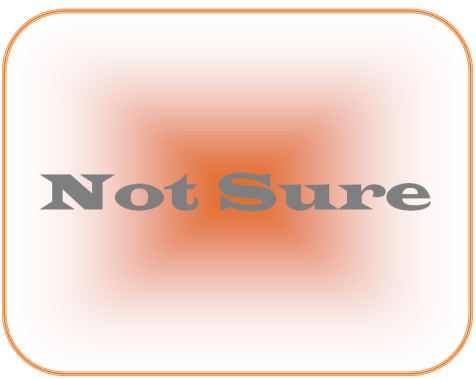 VariationEach card can be used to generate further research and again the groups are given the opportunities to present their findings.The cards for this activity can be found on the following pages